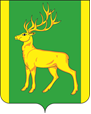 РОССИЙСКАЯ  ФЕДЕРАЦИЯИРКУТСКАЯ  ОБЛАСТЬАДМИНИСТРАЦИЯ МУНИЦИПАЛЬНОГО ОБРАЗОВАНИЯКУЙТУНСКИЙ РАЙОНП О С Т А Н О В Л Е Н И Е«25» сентября 2023 г.	                          р.п. Куйтун		                               № 752-пО внесении изменений в муниципальную программу «Развитие градостроительной деятельности и управление земельными ресурсами на территории муниципального образования Куйтунский район на 2019-2026 годы», утвержденную постановлением администрации муниципального образования Куйтунский район от 22 августа 2018г. № 435-пВ соответствии со статьей 179 Бюджетного кодекса Российской Федерации, руководствуясь частью 4 статьи 14 Федерального закона от 6 октября 2003 г. № 131-ФЗ
«Об общих принципах организации местного самоуправления в Российской Федерации», «Порядком разработки, реализации и оценки эффективности реализации муниципальных программ муниципального образования Куйтунский район», утвержденным постановлением администрации муниципального образования Куйтунский район 18.04.2014 г. № 265-п, статьями 37, 46 Устава муниципального образования Куйтунский район, администрация муниципального образования Куйтунский район П О С Т А Н О В Л Я Е Т:Внести в муниципальную программу «Развитие градостроительной деятельности и управление земельными ресурсами на территории муниципального образования Куйтунский район на 2019-2026 годы», утвержденную постановлением администрации муниципального образования Куйтунский район от 22 августа 2018г. № 435-п следующие изменения:Пункт 8 «Объемы и источники финансирования муниципальной программы» раздела 1. «Паспорт муниципальной программы» изложить в следующей редакции:Таблицу 1 Раздела 5 «Объем и источники финансирования муниципальной программы» Приложения 1 к постановлению изложить в следующей редакции:Таблица 1.Приложение 1 муниципальной программы «Развитие градостроительной деятельности и управление земельными ресурсами на территории муниципального образования Куйтунский район на 2019-2026 годы» «Система мероприятий программы» изложить в новой редакции, согласно Приложению № 1 к настоящему постановлению.       1.4 Приложение 2 муниципальной программы «Развитие градостроительной деятельности и управление земельными ресурсами на территории муниципального образования Куйтунский район на 2019-2026 годы» «Показатели результативности муниципальной программы» изложить в следующей редакции:Показатели результативности муниципальной программы2.  Управляющему делами администрации муниципального образования Куйтунский район Чуйкиной И.В. опубликовать настоящее постановление в газете «Вестник Куйтунского района».3. Отделу организационной и кадровой работы администрации муниципального образования Куйтунский район (Кушнерова О.М.):- разместить в сетевом издании «Официальный сайт муниципального образования Куйтунский район» в информационно-телекоммуникационной сети «Интернет» куйтунскийрайон.рф; - внести информационную справку на сайте о дате внесения изменений.4. Архивному отделу администрации муниципального образования Куйтунский район (Хужеева Е.В.) внести информационную справку в оригинал постановления администрации муниципального образования Куйтунский район от 22 августа 2018 года № 435-п о внесении изменений.5. Настоящее постановление вступает в силу после его официального опубликования.6. Контроль за исполнением данного постановления возложить на первого заместителя мэра муниципального образования Куйтунский район Виноградова И.А.Исполняющий обязанности мэра муниципального образования Куйтунский район 	                                И.А. ВиноградовПриложение № 1 к постановлению администрации муниципального образования Куйтунский район от «25» сентября 2023 г. № 752-пСистема мероприятий программы*- поселения, пострадавшие в результате ЧС в июне-июле 2018Объемы и источники финансирования муниципальной программыОбщий объем финансирования муниципальной программы составит 8 377 9305.0 рублей, из них:- 531 130.0 руб. - средства муниципального образования Куйтунский район;- 7 846 800.0 руб. - средства: Соглашение № 23 от 09.09.2022г. (доп.согл. №87 от 03.11.2022), Соглашение №9 от 11.04.2022г.  (доп.согл. № 19 от 10.08.2022) о предоставлении в 2022 году субсидий из областного бюджета, Соглашение №44 от 03.03.2023г (доп.согл. №90 от 05.05.2023) субсидий из областного бюджета. Источник финансированияОбъем финансирования, руб.Объем финансирования, руб.Объем финансирования, руб.Объем финансирования, руб.Объем финансирования, руб.Объем финансирования, руб.Объем финансирования, руб.Объем финансирования, руб.Объем финансирования, руб.Источник финансированияза весь период реализации муниципальной программыв том числе по годамв том числе по годамв том числе по годамв том числе по годамв том числе по годамв том числе по годамв том числе по годамв том числе по годамИсточник финансированияза весь период реализации муниципальной программы2019 2020 2021 2022 2023 20242025202612345678910Муниципальная программаМуниципальная программаМуниципальная программаМуниципальная программаМуниципальная программаМуниципальная программаМуниципальная программаМуниципальная программаМуниципальная программаМуниципальная программаБюджет муници-пального образова-ния Куйтунс-кий район531 130.000205 300.0262 805.063 025.0Бюджет Иркутской области7 846 800.0003 215 700.04 114 900.0516 200.0Итого8 377 930.03 421 000.04 377 705.0579 225.0№ п/пНаименование показателя результативностиЕд. изм.Базовое значение показателя результа-тивности за 2018 годЗначение показателя результативности по годам реализации муниципальной программыЗначение показателя результативности по годам реализации муниципальной программыЗначение показателя результативности по годам реализации муниципальной программыЗначение показателя результативности по годам реализации муниципальной программыЗначение показателя результативности по годам реализации муниципальной программыЗначение показателя результативности по годам реализации муниципальной программыЗначение показателя результативности по годам реализации муниципальной программыЗначение показателя результативности по годам реализации муниципальной программы№ п/пНаименование показателя результативностиЕд. изм.Базовое значение показателя результа-тивности за 2018 год2019год2020 год2021 год 2022 год2023 год2024год2025год2026год1234567891011121.Количество актуализированных генеральных планов сельских поселенийшт.000613      00002.Количество актуализированных правил землепользования и застройки сельских поселенийшт.00006130003Количество населенных пунктов, границы которых поставлены на кадастровый учет шт.48000540004Проект планировки территории и проект межевания территории шт.5Схема территориального планирования шт.№ п/пНаименование основных мероприятийОтветственный исполнитель и соисполнителиПериод реализацииИсточники финансированияИсточники финансированияОбъем финансирования всего, тыс. руб.Объем финансирования всего, тыс. руб.в том числе по годамв том числе по годамв том числе по годамв том числе по годамв том числе по годамв том числе по годамв том числе по годамв том числе по годамв том числе по годамв том числе по годамв том числе по годамв том числе по годамСвязь с показателями результативности программы№ п/пНаименование основных мероприятийОтветственный исполнитель и соисполнителиПериод реализацииИсточники финансированияИсточники финансированияОбъем финансирования всего, тыс. руб.Объем финансирования всего, тыс. руб.20192019202020202021202120222022202320242025202612345566778899101011121314151.Актуализация документов территориального планирования и выполнение работ по постановке на кадастровый учет границ населенных пунктов:ОГ 2021г-2023г.МБМБ437 255.0437 255.00000205 300.0205 300.0231 955.0231 955.01.Актуализация документов территориального планирования и выполнение работ по постановке на кадастровый учет границ населенных пунктов:ОГ 2021г-2023г.ОБОБ6 848 900.06 848 900.000003 215 700.03 215 700.03 633 200.03 633 200.01.1.Андрюшинского МО*Барлукского МО*Усть-Кадинского МО*Ленинского МО*Карымского МО*Уянского МО *2021г.МБМБ205 300.0205 300.00000205 300.0205 300.0001.1.Андрюшинского МО*Барлукского МО*Усть-Кадинского МО*Ленинского МО*Карымского МО*Уянского МО *2021г.ОБОБ3 215 700.03 215 700.000003 215 700.03 215 700.0001.2.Алкинского МОИркутского МОКаразейского МОТулюшского МОБольшекашелакского МОКундуйского МОЛермонтовского МОУховского МОХарикского МОЧеботарихинского МОМингатуйского МОНовотельбинского СМОПанагинского МО2022г.МБМБ231 955.0231 955.0000000231 955.0231 955.01.2.Алкинского МОИркутского МОКаразейского МОТулюшского МОБольшекашелакского МОКундуйского МОЛермонтовского МОУховского МОХарикского МОЧеботарихинского МОМингатуйского МОНовотельбинского СМОПанагинского МО2022г.    ОБ    ОБ3 633 200.03 633 200.00000003 633 200.03 633 200.02Актуализация документов градостроительного зонирования и выполнение работ по постановке на кадастровый учет границ территориальных зон:ОГ2022г.-2023г.МБМБ269 350.0269 350.000000030 850.030 850.033 025.02Актуализация документов градостроительного зонирования и выполнение работ по постановке на кадастровый учет границ территориальных зон:ОГ2022г.-2023г.ОБОБ481 700.0481 700.0000000481 700.0481 700.0516 200.02.1.Андрюшинского МО*Барлукского МО*Усть-Кадинского МО*Ленинского МО*Карымского МО*Уянского МО*2022г.МБМБ30 850.030 850.000000030 850.030 850.02.1.Андрюшинского МО*Барлукского МО*Усть-Кадинского МО*Ленинского МО*Карымского МО*Уянского МО*2022г.ОБОБ481 700.0481 700.0000000481 700.0481 700.02.2.Алкинского МОИркутского МОКаразейского МОТулюшского МОБольшекашелакского МОКундуйского МОЛермонтовского МОУховского МОХарикского МОЧеботарихинского МОМингатуйского МОНовотельбинского СМОПанагинского МО2023г.МБМБ33 025.033 025.00033 025.02.2.Алкинского МОИркутского МОКаразейского МОТулюшского МОБольшекашелакского МОКундуйского МОЛермонтовского МОУховского МОХарикского МОЧеботарихинского МОМингатуйского МОНовотельбинского СМОПанагинского МО2023г.ОБОБ516 200.0516 200.0516 200.02.2.Алкинского МОИркутского МОКаразейского МОТулюшского МОБольшекашелакского МОКундуйского МОЛермонтовского МОУховского МОХарикского МОЧеботарихинского МОМингатуйского МОНовотельбинского СМОПанагинского МО2023г.3Выполнение работ по постановке на кадастровый учет границ населенных пунктовМБМБ30 000.04Проект планировки территории и проект межевания территорииМБМБ40 000,0005Внесение изменений в схему территориального планирования Куйтунского районаМБМБ100 000,0006Внесение изменений в генеральные планы МБМБ460 000,0500 000,0500 000,07Внесение изменений в правила землепользования и застройки МБМБ400 000,0500 000,0500 000,0Итого по программеИтого по программеИтого по программеИтого по программеИтого по программеБюджет муниципального образования Куйтунский районБюджет муниципального образования Куйтунский районБюджет муниципального образования Куйтунский районБюджет муниципального образования Куйтунский районБюджет муниципального образования Куйтунский район8 377 930.08 377 930.000003 421 000.03 421 000.04 377 705.0579 225.0